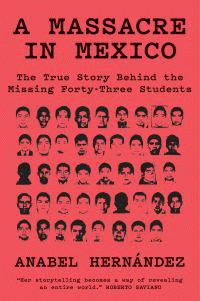 A Massacre in MexicoThe True Story behind the Missing Forty-Three StudentsAnabel HernándezDescriptionOn September 26, 2014, 43 male students from the Ayotzinapa Rural Teachers' College went missing in Iguala, Guerrero, Mexico. On route to a protest, local police intercepted the students and a confrontation ensued. By the morning, they had disappeared without a trace. Hernández reconstructs almost minute-by-minute the events of those nights in late September 2014, giving us what is surely the most complete picture available: her sources are unparalleled, since she has secured access to internal government documents that have not been made public, and to video surveillance footage the government has tried to hide and destroy. Hernández demolishes the Mexican state's official version, which the Peña Nieto government cynically dubbed the "historic truth". As her research shows, state officials at all levels, from police and prosecutors to the upper echelons of the PRI administration, conspired to put together a fake case, concealing or manipulating evidence, and arresting and torturing dozens of "suspects" who then obliged with full "confessions" that matched the official lie. By following the role of the various Mexican state agencies through the events in such remarkable detail, Massacre in Mexico shows with exacting precision who is responsible for which component of this monumental crime.Bibliographic DetailsHardback, GBP 16.99 16 Oct 20189781788731485432 pages235 x 156 x 36mm$fv_illus$POLITICAL SCIENCE / Corruption & Misconduct|POLITICAL SCIENCE / World / Caribbean & Latin American|SOCIAL SCIENCE / Violence in SocietyVerso BooksBibliographic DetailsHardback, GBP 16.99 16 Oct 20189781788731485432 pages235 x 156 x 36mm$fv_illus$POLITICAL SCIENCE / Corruption & Misconduct|POLITICAL SCIENCE / World / Caribbean & Latin American|SOCIAL SCIENCE / Violence in SocietyVerso BooksDescriptionOn September 26, 2014, 43 male students from the Ayotzinapa Rural Teachers' College went missing in Iguala, Guerrero, Mexico. On route to a protest, local police intercepted the students and a confrontation ensued. By the morning, they had disappeared without a trace. Hernández reconstructs almost minute-by-minute the events of those nights in late September 2014, giving us what is surely the most complete picture available: her sources are unparalleled, since she has secured access to internal government documents that have not been made public, and to video surveillance footage the government has tried to hide and destroy. Hernández demolishes the Mexican state's official version, which the Peña Nieto government cynically dubbed the "historic truth". As her research shows, state officials at all levels, from police and prosecutors to the upper echelons of the PRI administration, conspired to put together a fake case, concealing or manipulating evidence, and arresting and torturing dozens of "suspects" who then obliged with full "confessions" that matched the official lie. By following the role of the various Mexican state agencies through the events in such remarkable detail, Massacre in Mexico shows with exacting precision who is responsible for which component of this monumental crime.About the AuthorsAnabel Hern?ndez is one of Mexico's leading investigative journalists. She has worked on national dailies including Reforma, Milenio, El Universal and its investigative supplement La Revista. Her previous books including the award winning Narcoland, La familia presidencial, Fin de fiesta en los pinos, and Los c?mplices del presidente. ?In awarding Hern?ndez the 2012 Golden Pen of Freedom, the World Association of Newspapers and News Publishers noted, "Mexico has become one of the most dangerous countries in the world for journalists, with violence and impunity remaining major challenges in terms of press freedom. In making this award, we recognize the strong stance Ms. Hern?ndez has taken, at great personal risk, against drug cartels."About the AuthorsAnabel Hern?ndez is one of Mexico's leading investigative journalists. She has worked on national dailies including Reforma, Milenio, El Universal and its investigative supplement La Revista. Her previous books including the award winning Narcoland, La familia presidencial, Fin de fiesta en los pinos, and Los c?mplices del presidente. ?In awarding Hern?ndez the 2012 Golden Pen of Freedom, the World Association of Newspapers and News Publishers noted, "Mexico has become one of the most dangerous countries in the world for journalists, with violence and impunity remaining major challenges in terms of press freedom. In making this award, we recognize the strong stance Ms. Hern?ndez has taken, at great personal risk, against drug cartels."DescriptionOn September 26, 2014, 43 male students from the Ayotzinapa Rural Teachers' College went missing in Iguala, Guerrero, Mexico. On route to a protest, local police intercepted the students and a confrontation ensued. By the morning, they had disappeared without a trace. Hernández reconstructs almost minute-by-minute the events of those nights in late September 2014, giving us what is surely the most complete picture available: her sources are unparalleled, since she has secured access to internal government documents that have not been made public, and to video surveillance footage the government has tried to hide and destroy. Hernández demolishes the Mexican state's official version, which the Peña Nieto government cynically dubbed the "historic truth". As her research shows, state officials at all levels, from police and prosecutors to the upper echelons of the PRI administration, conspired to put together a fake case, concealing or manipulating evidence, and arresting and torturing dozens of "suspects" who then obliged with full "confessions" that matched the official lie. By following the role of the various Mexican state agencies through the events in such remarkable detail, Massacre in Mexico shows with exacting precision who is responsible for which component of this monumental crime.